SS John & Monica Catholic Primary School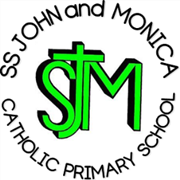 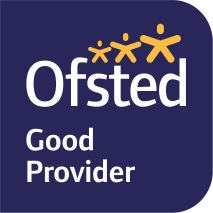 Head Teacher:									M.Elliott (B.Ed. Hons, NPQH)Chantry RoadMoseleyBirmingham B13 8DWTelephone: 0121 464 5868Email:         enquiry@stjonmon.bham.sch.ukWebsite:     www.stjonmon.bham.sch.ukTwitter:       @SSJohnMonicas Friday 14th June 2024Year 4 Birmingham Wildlife Conservation ParkDear Parents,On Wednesday 26th June, Year 4 will be visiting Birmingham Wildlife Conservation Park based at Cannon Hill Park for our end of year trip and to continue our studies of living things.We will be leaving school at 9.30am and be back in school by 3pm for the end of the school day.We will be walking to and from the Nature Centre so please check the weather and ensure your child is well prepared (sun cream and sun hat), wearing a raincoat and suitable footwear. Please send your child to school wearing their school uniform (we will not being doing PE that day)Your child will need a bottle of water and a packed lunch.If you require a school packed lunch then please let us know by Friday 21st June.Payment and consent is online, via School Money. In the event of very wet weather, we will have to postpone or, if necessary, cancel the trip.Thank you,  Mrs Catling and Mrs Litchfield